ΦΩΤΟΛΕΞΟ ΑΝΘΕΩΝΞαναδές της παρουσίαση με τα άνθη της Άνοιξης και συμπλήρωσε το φωτόλεξο: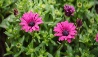 ΑΝ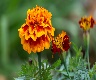 ΟΚ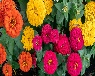 Ι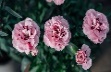 ΞΓΗ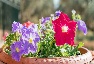 ΠΥ